RESUME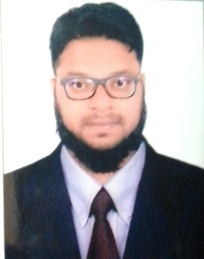 To prove myself dedicated, worth full and energetic in a progressive organization that gives me   scope to apply my knowledge and skills and be a member of a team that dynamically works towards success and growth of the organization.About 5 years of experience as an instrumentation and control engineer in Erection, Installation, Pre-commissioning, maintenance, commissioning & development co-ordination  of  instruments  and control  systems  in  Petrochemicals, Refinery, Power Plant, Cement  Plant, Water Treatment Plant projects.Knowledge of Configuring and faults diagnosis of DCS, PLC, SCADA, RTU, Profibus Communication, and Control Loops.Installation,calibration and loop checking  of  the field instruments (Emerson Rosemount, ABB,  Endress & Hauser,  Bently Nevada, Honeywell, Yokogawa, Vega,.......)Maintenance and calibration of the control valves.Experienced in flowmeters configuring electromagnetic, orifice plate, ultrasonic, turbine, variable area)Designing,Implementing and Commissioning of new control loops as per site requirements.Review of control philosophy, P&I diagrams, cause &effect diagrams, instruments list, flow chartFamiliar with engineering standards ISA,IEEE,  ASTM, NAMUR, ASMI , ANSI , NEMA, IEC Knowledge of Preparing master data sheet for PM schedule; ensuring safe and efficient performing of CMTechnical Support for the instrumentation team.Experienced in the field instruments and control systems procurement activities Spares balance investigation and inventory control for all instruments spare partsExcellent communication interpersonal skills.Organization 		: AL-YAMAMA Company, Saudi Arabia                                       Duration  	  	: 30-January-2018 to march 2020Designation    		: Instrumentation EngineerOrganization 		: Mentor Engineering and Project Management.Duration  	  	: From 01-September-2015 – 30-September 2017)(FULL TIME) & From 20, .   .                                                     December  To  6 January 2015 work as a (PART TIME) in a same                                           Organisation.Designation    		: Asst. Instrumentation SupervisorProject Description	: PARADIP Refinery, ORISSA (Capacity: 300,000 bpd). It is designed for                                       processing High Sulphur Heavy Crude Oil which has 20 process units.Responsibilities:Handling Calibration and Loop Checking of InstrumentsCo-ordination with client, consultant, contractor throughout the entire Projects development phase, Attending meetings. Coordinates with operations and safety personnel to obtain work permit for planned work to be carried out during Commissioning Stage.Read and interpret drawings extracting relevant instrument engineering information required for Erection, Installation, Pre – commissioning and Commissioning.                                     Responsibilities:Making plans using detailed drawings.Preparing estimates and budgets.Creating accurate project specifications.Designing engineering experiments.Creating technical reports for customers.Completing regulatory documents concerning safety issues.Monitoring Calibration of Instruments & Loop checking & Control Valve in field and stroke check.Active with field team for Troubleshooting of Flow, Pressure, Level and Temperature transmitters of (Yokogawa , Honeywell and Rosemount).Monitoring work progress and ensuring quality work. Reports on proper completion of jobs for the preparation of work completion certificates and verification, Billing and Planning.Safety measures taken while workingat height, at Permit, Lockout & Tag out and In confined space.Having knowledge on DCS Architecture and its Components.Familiar with Loop Check (Remote, Local)Handled Test equipment:-  475 Hart communicator4v DC power supply, Multimeter, Loop calibratorHand pump with digital PGPressure calibratorRTD calibratorThermocoupleGetting Appreciation @ HDPE Shutdown during April 2018 by Sabic Affiliated Petrochemical Plant-YANSAB.Getting Appreciation @ ABS TURNAROUND during Feb-March 2019 by Sabic Affiliated Petrochemical Plant-PETROKEMYA.2012 - 2015: B.E in Electronics and Instrumentation Engineering, from Muffakham Jah College of Engineering & Technology, Hyderabad under Osmania University Hyderabad.2009 - 2012: Diploma in Electronics and Instrumentation Engineering (DEIE), From Quli Qutub Shah Govt. Polytechnic College, Hyderabad.2008: SSC. From Brilliant Mission High School, Hyderabad.Project Title: Vehicle Monitoring System Using CAN ProtocolDescription: The project deals with “CAN Based Real Time Implementation in Automobile” using PIC18F458 Microcontroller which can provide different automobile monitoring parameters like temperature speed of the engine, fuel level in the tank & detection of obstacle.Achieving communication between master & slave microcontrollers.Usage & Implementation of CAN protocol for communication.Monitoring different vehicle parameters like speed & temp. of the engine, fuel level in the tank & obstacle detection.Team Size: 2My contribution: Designed, Prepared the Documentation.Role: Team LeaderSuccessfully completed 3 months practical training as “CERTIFIED AUTOMATION ENGINEER” from Prolific Systems & Technologies Pvt. Ltd.  ISO 9001-2008 Certified Company, Hyderabad.Operating System’s	:  Windows XP/ 7/VistaMicrosoft office &MAT LABPanel Designing and Field Instrumentation.Construction and Pre Commissioning Training.Worked on Temperature transmitter:YokogawaRosemountHoneywell Worked on Differential Pressure Transmitters:YokogawaHoneywellRosemount Worked on Flow Transmitters:Yokogawa Orifice ventury nozzle Flow transmitters Pitot Tube Flow TransmittersElectromagnetic Flow TransmittersThermal Flow TransmittersUltrasonic Flow TransmittersVortex Flow TransmittersCoriollis  Flow TransmittersWorked on  Level Transmitters:Capacitive Level TransmittersRadio Metric Interface Level TransmittersTank Gauge Level TransmittersPreparation of Remote and Local Loop Folders.Familiar with Calibration of Instruments:Temperature bath, Temperature infrared, T. Calibrator & T. Gauge, Bench Calibration, Loop Check. Hydraulic pressure calibrator, DRUCK pressure calibrator, Digital pressure indicator.Knowledge of operating 475 Hart communicatorUnderstanding of ILD (Instrument loop diagram) and P&ID (Process and Instrumentation Design)Expert in Disconnects and Re-Installation of control valveWork experienced on Calibration and Stroke Check of control valveAware of all the Safety aspects of the plant such as permit procedures and working conditionsName			:	MOHAMMED LUBAID Date of Birth		:            06/09/1989Father’s Name		:            Mohammed Sarfaraz HussainPassport Details		Passport Number         	:	 N 0884122Date of Issue		:	 13-07-2015Expiry Date		:	 12-07-2025Place of issue		:	 Hyderabad- IndiaGender           	             : 	Male Languages Known  	: 	English, Urdu, Hindi.Address 	:            Hyderabad.										MOHAMMED  LUBAID	                                                           Mohammad LubaidE-Mail: lubaid630@gmail.comMobile : +966500733450  CourseCompanySoftware(model)PLCSIEMENSSIMATIC MANAGER(S7-300 AND S7-400)PLCALLEN BRADLEYRS LOGIX 500 (SLC 500) AND RS LOGIX 5000 (COMPACT LOGIX 55 31)PLCMITSUBISHIGx developerPLCABBCODESYS(PM 571)SCADAINVESYS WONDER WAREINTOUCH V9.5SCADAALLEN BRADLEYRS VIEW 32 V7.0DCSSIEMENSPCS-7(412-3H)DCSABBAC 700(FRELANCE 800F V9.1)DrivesABBACS 150DrivesSIEMENSMICRO MASTER 440HMISIEMENSWINCC FLEXIBLE 2008